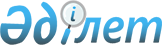 Қазақстан Республикасы Yкiметiнiң 1997 жылғы 20 ақпандағы N 236 қаулысына өзгерiстер мен толықтырулар енгiзу туралы
					
			Күшін жойған
			
			
		
					Қазақстан Республикасы Үкіметінің қаулысы 2000 жылғы 2 қараша N 1656. Күші жойылды - ҚР Үкіметінің 2007.09.18. N 816 Қаулысымен.



      


Ескерту. Қаулының күші жойылды - ҚР Үкіметінің 2007.09.18. 


 N 816 


 Қаулысымен.



      Қазақстан Республикасының Yкiметi қаулы етеді: 



      1. "Қазақстан Республикасы Президентiнiң 1995 жылғы 25 желтоқсандағы N 2727 заң күшi бар Жарлығын iске асыру жөнiндегi шаралар туралы" Қазақстан Республикасы Yкiметiнiң 1997 жылғы 20 ақпандағы N 236 
 P970236_ 
 қаулысына (Қазақстан Республикасының ПYКЖ-ы, 1997 ж., N 8, 56-құжат) мынадай өзгерiстер мен толықтырулар енгiзiлсiн: 



      1) 3-тармақтағы "Жылжымайтын мүлiк жөнiндегi орталықтардың", "жүргiзуi үшiн" деген сөздер алынып тасталсын; 



      көрсетiлген қаулымен бекiтiлген, құқықтық кадастрды тiркеу парағының нысаны қосымшаға сәйкес жаңа редакцияда жазылсын; 



      2) көрсетiлген қаулымен бекiтiлген, Жылжымайтын мүлiкке құқықтарды және олармен жасалатын мәмiлелердi мемлекеттiк тiркеу тәртiбi туралы уақытша ережеде: 



      44-тармақта: 



      а) тармақшасы "куәлiгiн" деген сөзден кейiн ", шетелдiктiң Қазақстан Республикасында қоныстану ықтиярхатын, азаматтығы жоқ тұлғаның куәлiгiн" деген сөздермен толықтырылсын; 



      б) тармақшасындағы "салық есебiнде тұрғандығы туралы анықтаманың көшiрмесiн" деген сөздер алынып тасталсын және бұл сөздердiң орнына ", осы субъект өз елiнiң заңнамасы бойынша заңды тұлға болып табылатынын растайтын сауда тiзiлiмiнен алынған көшiрме немесе басқа да құжаттың қазақ немесе орыс тiлдерiндегi нотариалдық куәландырылған аудармасын" деген сөздермен толықтырылсын.



     2. Осы қаулы қол қойылған күнiнен бастап күшiне енедi.     

     Қазақстан Республикасының



         Премьер-Министрі

                                             Қазақстан Республикасы



                                                   Үкіметінің



                                             2000 жылғы 2 қарашадағы



                                                  N 1656 қаулысына



                                                        қосымша     

                 Құқықтық кадастр тіркеу парағының нысаны     

Кадастрлық N ____  ________      Тірк. іс N ________ N _______ парақ



                   __________

1-бөлім. Жер учаскесінің (жылжымайтын мүліктің) бірегейлендіру



сипаттамасы



--------------------------------------------------------------------



Жыл.  !Кадастр.!Алдын.!Орналас.!Меншік.!Құрай.!Жердің!(ЖУ)!Пайдалану



мүлік.!лық нө. !дағы  !қан жері!тік ны.!тын ! (ЖУ) !бөлінуі!мақсаты



тің   !мірі    !кадас.!        !саны   !саны  !санаты!     !   



түрі  !        !трлық !        !       !      !      !     !   



      !        !нөмір !        !       !      !      !     !  



--------------------------------------------------------------------



  1  !    2   !   3  !    4   !   5   !   6  !   7  !   8   !     9



--------------------------------------------------------------------



таблицаның жалғасы:



--------------------------------------------------------------------



Қабаттылығы (АҮ)!      Ауданы    !Карта номенклатурасы,!Тіркеушінің 



Қабаты (ҚҮ)     !----------------!жоспардың N          !    ерекше 



                !жалпы!Тұрғын.пайдалы!                 !   белгілері



                !     !  (АҮ және ҚҮ)!                 !



--------------------------------------------------------------------



   10        ! 11  !       12       !         13        !      14   



--------------------------------------------------------------------          2-бөлім. Жылжымайтын мүлікке құқықтар тізілімі

     2.1-бөлімше. Жылжымайтын мүлікке құқықтар (сервитуттарды қоспағанда) тізілімі



     2.2-бөлімше. Жылжымайтын мүлікке сервитуттық құқықтар тізілімі  --------------------------------------------------------------------



Бөлімше!Жазба!Құқық!Мазмұны!Құқық иеленуші!Орт. Үлесі Сомасы Мерзімі



   N   !  N  ! түрі!       !--------------!меншік!     !      !             !     !     !       !Жеке тұл. Т.А.Ә.,!нысаны!  !      !



       !     !     !       !туған жылы және  !      !  !      !             !     !     !       !азамат-ғы, заң.  !      !  !      !   



       !     !     !       !Тұлғаның атауы   !      !  !      !             !     !     !       !және тіркелген   !      !  !      !    



       !     !     !       !жері, тір. N     !      !  !      !



--------------------------------------------------------------------



  1   !  2  !  3  !   4   !        5        !  6   !  7 !   8  !  9 



--------------------------------------------------------------------



таблицаның жалғасы:



--------------------------------------------------------------------



Құқықтың пайда болуы     !     Құқықтың тоқтатылуы    ! Тіркеушінің



-------------------------!----------------------------! ерекше



Құжаттың атауы !Тіркеу күні!Құжаттың атауы !Тіркеу күні белгілері



және N         !және уақыты;!және N        !және уақыты; 



               !тіркеу. Т.А.Ә.!               !тіркеу. Т.А.Ә.!



               !және қолы     !               !және қолы     !



--------------------------------------------------------------------



   10       !      11      !       12      !      13      !      14  --------------------------------------------------------------------



құрайтындар саны: ЖУ үшін - БҮ саны; БҮ үшін - ҚҮ саны немесе бөлме, егер бастапқы объекті жеке дара болса; ҚҮ үшін - бөлме саны  

     3-бөлім. Жылжымайтын мүлікке құқықтар жүктемелерінің (шектеулерінің) тізілімі

     3.1-бөлімше. Жалға беру, сервитуттар, басқа да жылжымайтын мүлікке құқықтар жүктемелерінің (шектеулерінің) тізілімі



 



     3.2-бөлімше. Кепілдіктер тізілімі



--------------------------------------------------------------------



Бөлімше!Жаз.Жүкте.!Мазмұны!Құқық иеленуші Көпші. Үлесі СомасыМерзімі



   N   ! N  !мелер !       !немесе өкілетті  !лік   !     !      ! 



       !    !түрі  !       !орган            !түрі/ !     !      ! 



       !    !      !       !-----------------!Орт.  !     !      ! 



       !    !      !       !Жеке тұл. Т.А.Ә.,!құқық !     !      ! 



       !    !      !       !туған жылы және  !нысаны!     !      ! 



       !    !      !       !азамат-ғы; заң.  !      !     !      !          !    !      !       !Тұлғаның атауы,  !      !     !      !          !    !      !       !тірк. Жері және  !      !     !      !          !    !      !       !тіркеу N         !      !     !      ! 



--------------------------------------------------------------------



  1   ! 2  !   3  !   4   !        5        !  6   !  7  !   8  !  9



--------------------------------------------------------------------



таблицаның жалғасы:



--------------------------------------------------------------------



Жүктемелердің пайда болуы    ! Жүктемелердің тоқтатылуы   !Тіркеуші.



                             !                            !нің



-----------------------------!----------------------------!ерекше



Құжаттардың атауы!Тіркеу күні!Құжаттардың атауы!Тіркеу күнібелгілері



және N           !және уақыты;!және N          !және уақыты;!



                 !тіркеу. Т.А.Ә.!              !тіркеу. Т.А.Ә.!



                 !және қолы     !              !және қолы     !



--------------------------------------------------------------------      10       !      11      !        12       !      13      !   14



--------------------------------------------------------------------       Тіркеу парағын жабу/жалғастыру туралы жазу



--------------------------------------------------------------------



Жабу/жалғастыру!Ауыстырылған жазулардың!Парақтың (жалғастыру !Күні



                                                         !Тіркеуші.



үшін негіздер  !(жабу кезінде) немесе  !кезінде) немесе кад.!нің 



               !соңғы жазулардың (жал. !нөмірі (бірігу, бө. !Т.А.Ә.



               !ғастыру кезінде) тізімі!лінуге байланысты   !және



               !                       !жабылған кезінде)   !қолы



--------------------------------------------------------------------



               !2-бөлім!   !3-бөлім!   !                    !    



--------------------------------------------------------------------

					© 2012. Қазақстан Республикасы Әділет министрлігінің «Қазақстан Республикасының Заңнама және құқықтық ақпарат институты» ШЖҚ РМК
				